Property Assessment by Bill Wilson for:Roger Wilson, Stelle, IL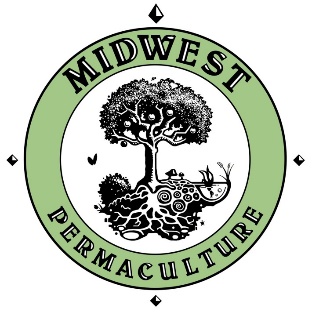 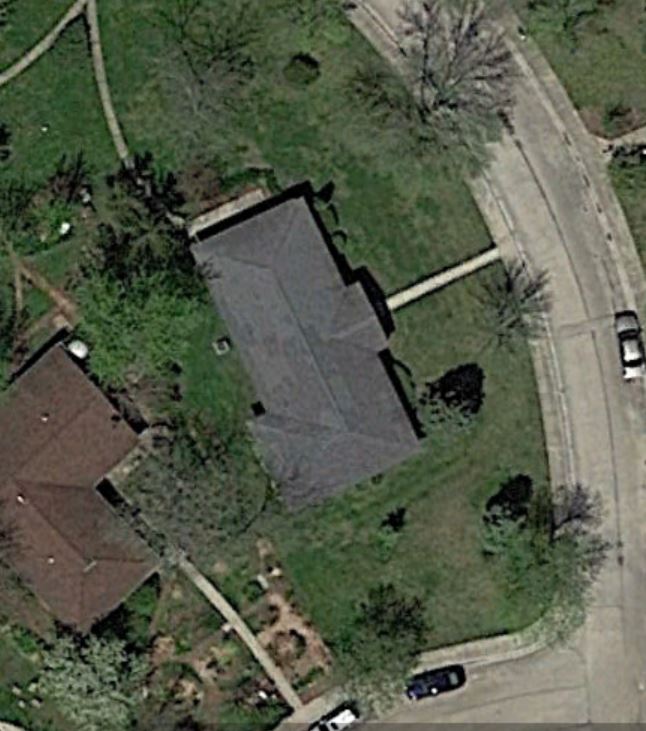 Kelly Creek Watershed Area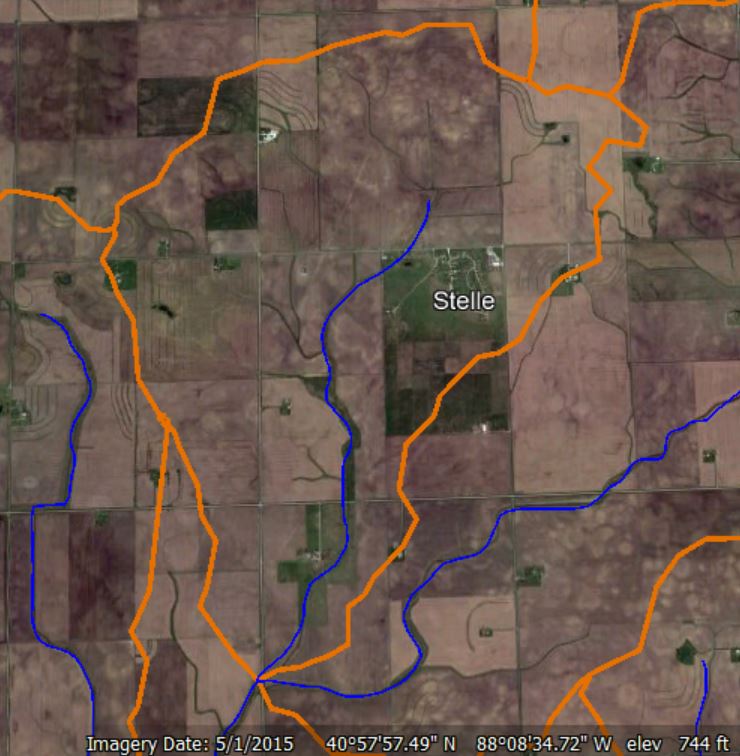 Topography – 1’ Contour Lines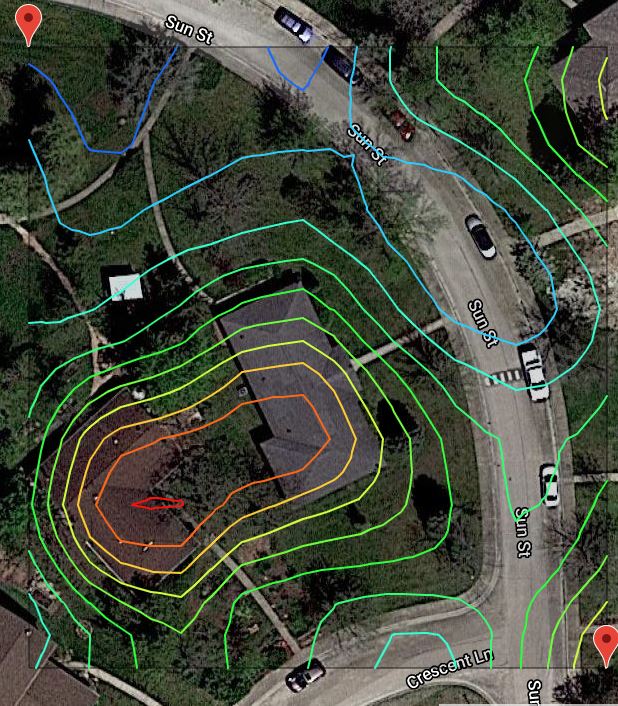 Soil Map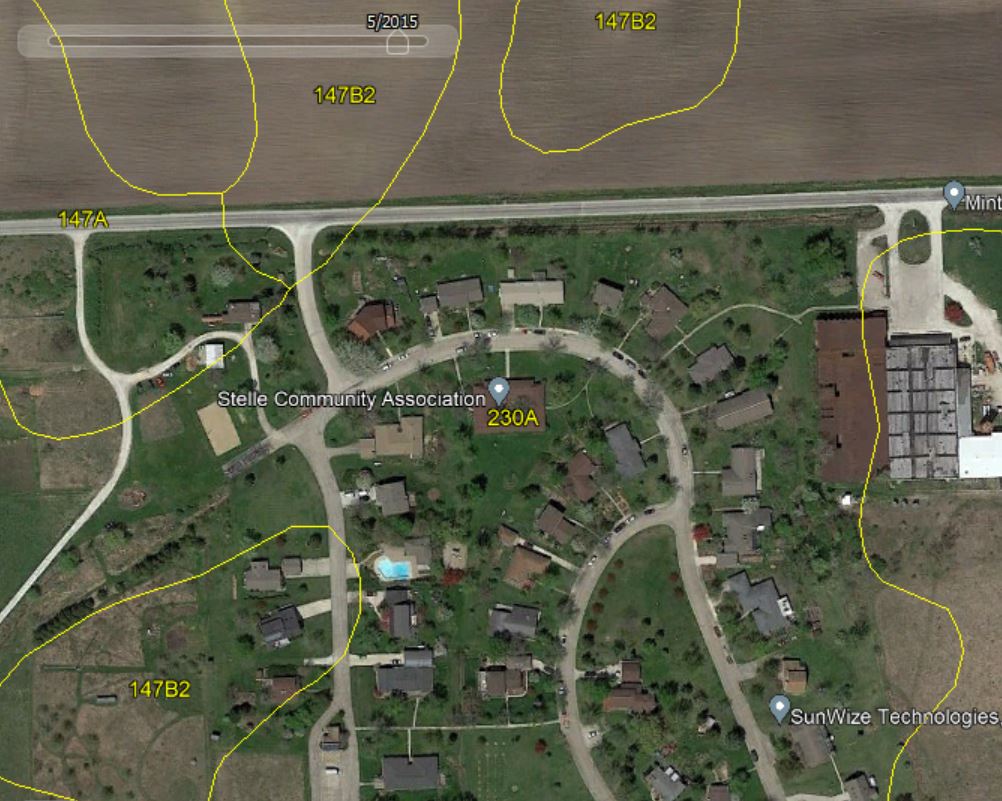 230A – Rowe Soil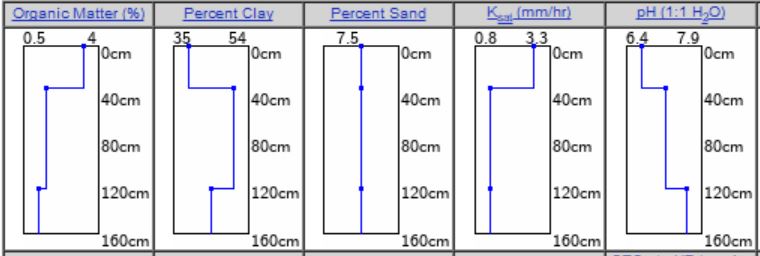 Annual Wind Rose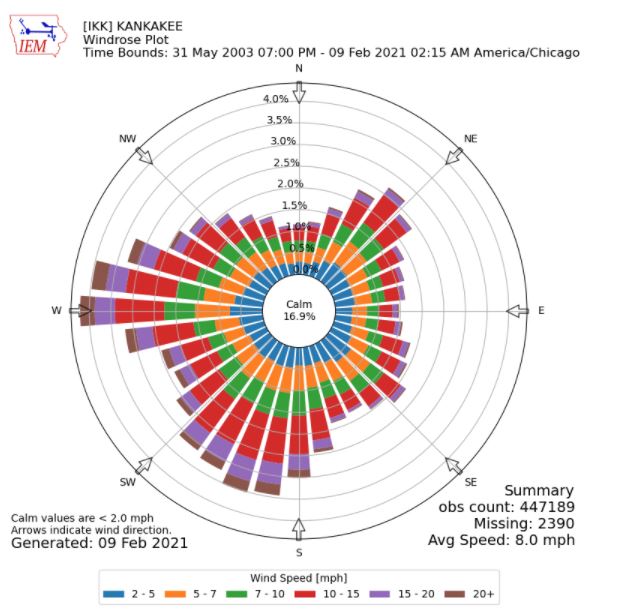 Annual ClimateAverage Yearly Rainfall  ~37 Inches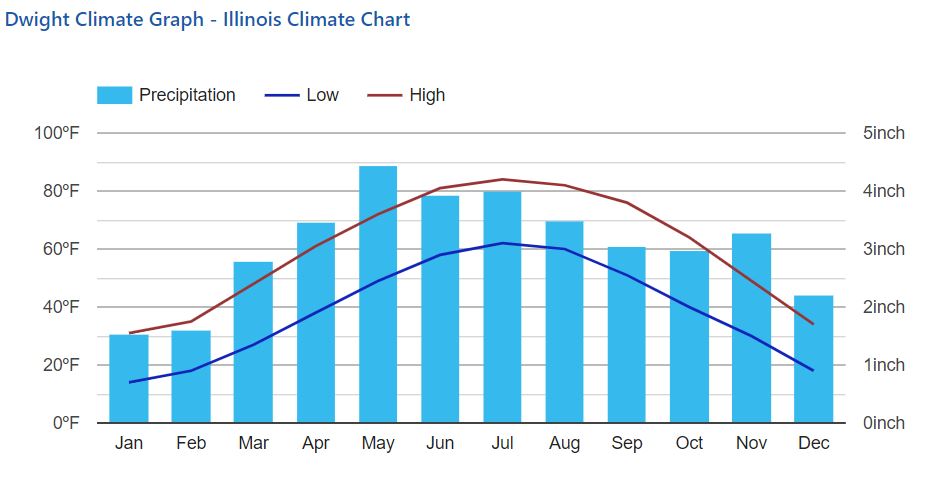 Annual Sun Angles 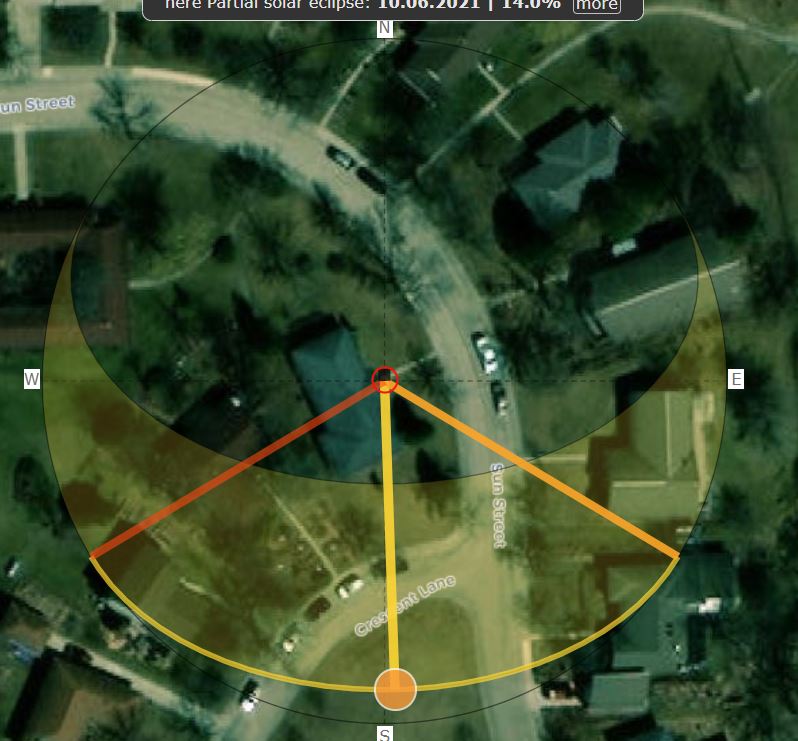 January WindroseAugust Windrose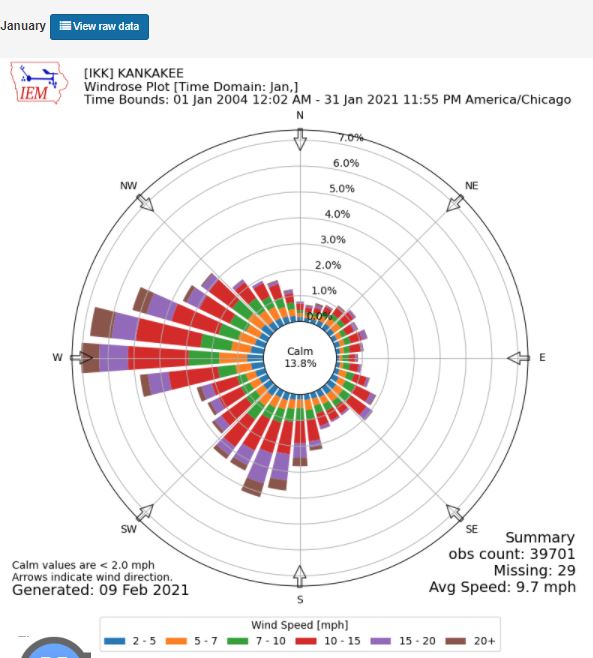 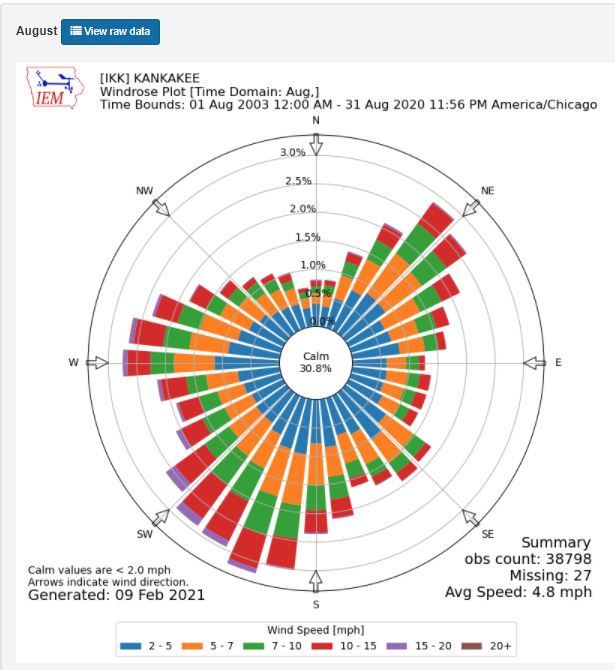 